 ZION LUTHERAN CHURCH, WOODLAND, MI Fifth Sunday after Epiphany, February 4, 2024*If you are listening in your car, please tune your radio to FM 87.7*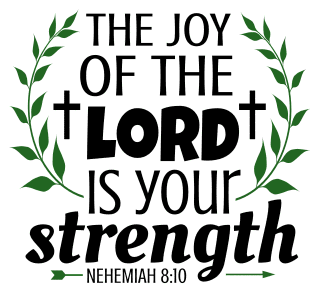 ANNOUNCEMENTS & PRELUDEConfession and Forgiveness Blessed be the holy Trinity, one God, creator of darkness and light,word of truth, wind sweeping over the waters.Amen.Let us confess our sin in the presence of God and of one another.Silence is kept for reflection.God, our rock and refuge,we pour out our hearts before you.We have known you but have not always loved you.We have wounded one another and sinned against you.We have not always recognized the Holy Spiritdwelling in each of us. Remember your covenant. Renew your creation. Restore us, that we might proclaim your good news to all. Amen.The voice of the Lord is upon the waters.God has spoken: The time of grace is now.In Jesus, the reign of God has come near.By the authority of Jesus Christ, your sins are forgiven.You are God’s beloved.Amen.Gathering Song 	“Jesus We Are Gathered” Hymn # 529Sung 3 times: First time soft. Second time, medium. Third time, full voices!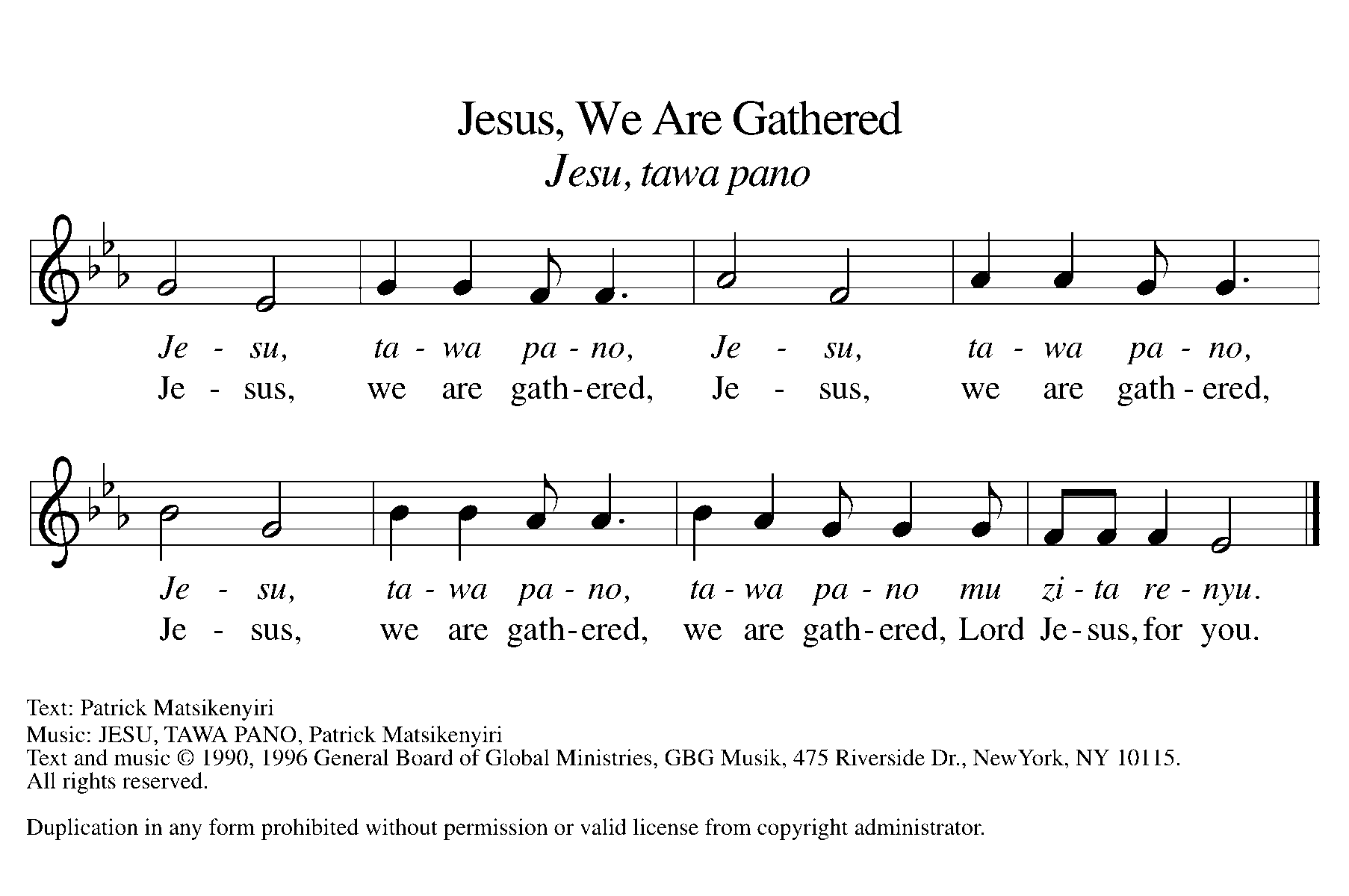 GREETINGThe grace of our Lord Jesus Christ, the love of God, and the communion of the Holy Spirit be with you all.And also with you.PRAYER OF THE DAY(Let us pray together)Everlasting God, you give strength to the weak and power to the faint. Make us agents of your healing and wholeness, that your good news may be made known to the ends of your creation, through Jesus Christ, our Savior and Lord. Amen.(Be seated)First Reading 							Isaiah 40:21-31 A reading from Isaiah.21Have you not known? Have you not heard? Has it not been told you from the beginning? Have you not understood from the foundations of the earth? 22It is he who sits above the circle of the earth, and its inhabitants are like grasshoppers; who stretches out the heavens like a curtain, and spreads them like a tent to live in; 23who brings princes to naught, and makes the rulers of the earth as nothing. 24Scarcely are they planted, scarcely sown, scarcely has their stem taken root in the earth, when he blows upon them, and they wither, and the tempest carries them off like stubble. 25To whom then will you compare me, or who is my equal? says the Holy One. 26Lift up your eyes on high and see: Who created these? He who brings out their host and numbers them, calling them all by name; because he is great in strength, mighty in power, not one is missing. 27Why do you say, O Jacob, and speak, O Israel, “My way is hidden from the Lord, and my right is disregarded by my God”? 28Have you not known? Have you not heard? The Lord is the everlasting God, the Creator of the ends of the earth. He does not faint or grow weary; his understanding is unsearchable. 29He gives power to the faint, and strengthens the powerless. 30Even youths will faint and be weary, and the young will fall exhausted; 31but those who wait for the Lord shall renew their strength, they shall mount up with wings like eagles, they shall run and not be weary, they shall walk and not faint.Word of God, word of life.Thanks be to God.PSALM		 						Psalm 147:1-11, 20c 1Hallelujah! How good it is to sing praises | to our God!
  How pleasant it is to honor | God with praise!
 2The Lord re- | builds Jerusalem,
  and gathers the ex- | iles of Israel.
 3The Lord heals the | brokenhearted
  and binds | up their wounds.
 4The Lord counts the number | of the stars
  and calls them all | by their names. 
 5Great is our Lord and might- | y in power;
  there is no limit | to God’s wisdom.
 6The Lord lifts | up the lowly,
  but casts the wicked | to the ground.
 7Sing to the Lord | with thanksgiving;
  make music upon the harp | to our God,
 8who covers the heav- | ens with clouds
  and prepares rain for the earth, making grass to grow up- | on the mountains. 
 9God provides food | for the cattle
  and for the young ravens | when they cry.
 10God is not impressed by the might | of a horse,
  and has no pleasure in the speed | of a runner,
 11but finds pleasure in those who | fear the Lord,
  in those who await God’s steadfast love. 20c| Hallelujah! Second Reading						1 Corinthians 9:16-23A reading from 1 Corinthians.16If I proclaim the gospel, this gives me no ground for boasting, for an obligation is laid on me, and woe to me if I do not proclaim the gospel! 17For if I do this of my own will, I have a reward; but if not of my own will, I am entrusted with a commission. 18What then is my reward? Just this: that in my proclamation I may make the gospel free of charge, so as not to make full use of my rights in the gospel. 19For though I am free with respect to all, I have made myself a slave to all, so that I might win more of them. 20To the Jews I became as a Jew, in order to win Jews. To those under the law I became as one under the law (though I myself am not under the law) so that I might win those under the law. 21To those outside the law I became as one outside the law (though I am not free from God’s law but am under Christ’s law) so that I might win those outside the law. 22To the weak I became weak, so that I might win the weak. I have become all things to all people, that I might by all means save some. 23I do it all for the sake of the gospel, so that I may share in its blessings.Word of God, word of life.Thanks be to God.Gospel Acclamation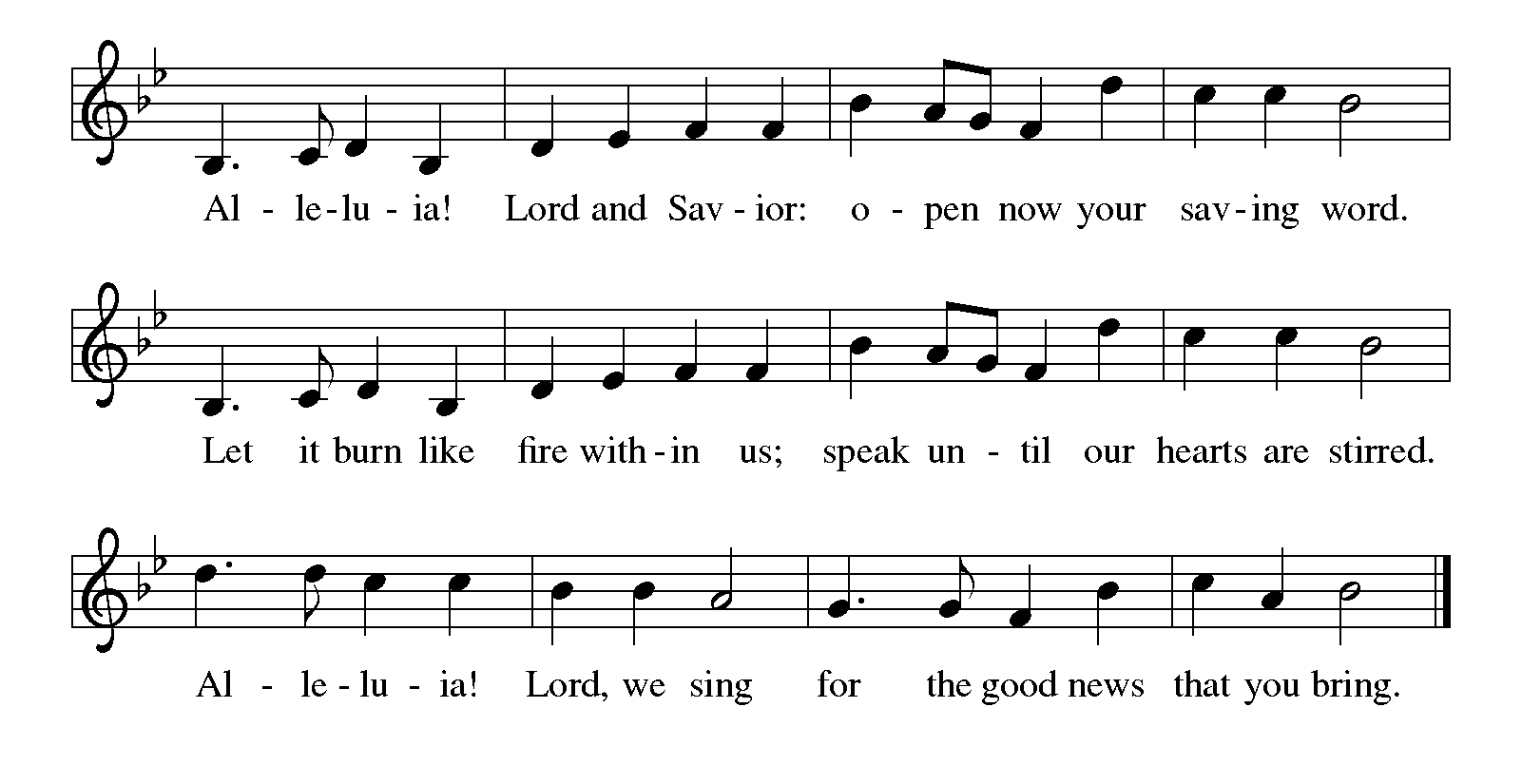 Gospel 										Mark 1:29-39The holy gospel according to Mark.Glory to you, O Lord.29As soon as [Jesus and the disciples] left the synagogue, they entered the house of Simon and Andrew, with James and John. 30Now Simon’s mother-in-law was in bed with a fever, and they told him about her at once. 31He came and took her by the hand and lifted her up. Then the fever left her, and she began to serve them.
 32That evening, at sunset, they brought to him all who were sick or possessed with demons. 33And the whole city was gathered around the door. 34And he cured many who were sick with various diseases, and cast out many demons; and he would not permit the demons to speak, because they knew him.
 35In the morning, while it was still very dark, he got up and went out to a deserted place, and there he prayed. 36And Simon and his companions hunted for him. 37When they found him, they said to him, “Everyone is searching for you.” 38He answered, “Let us go on to the neighboring towns, so that I may proclaim the message there also; for that is what I came out to do.” 39And he went throughout Galilee, proclaiming the message in their synagogues and casting out demons.The gospel of the Lord.Praise to you, O Christ.CHILDREN’S MOMENTSermon 							Pastor Jim MorganHymn of the Day 		“Precious Lord, Take My Hand” Hymn # 773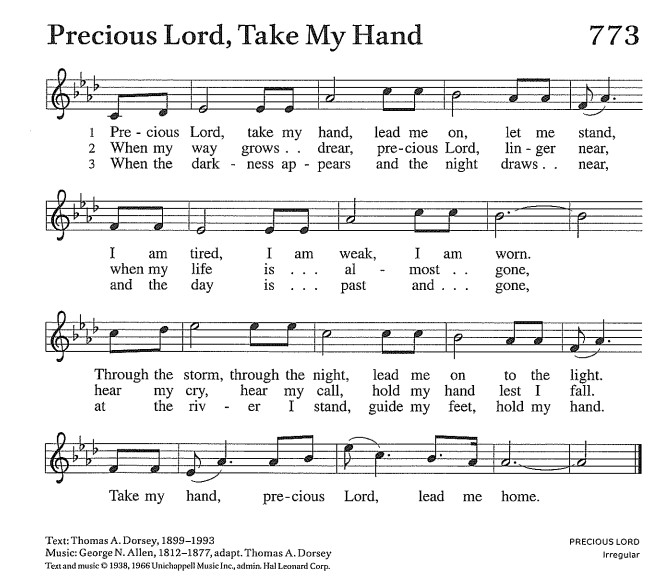 CREEDJoining with church in all times and places, let us affirm our faith.I believe in God, the Father almighty,creator of heaven and earth.I believe in Jesus Christ, God’s only Son, our Lord,who was conceived by the Holy Spirit,born of the virgin Mary,suffered under Pontius Pilate,was crucified, died, and was buried;he descended to the dead.*On the third day he rose again;he ascended into heaven,he is seated at the right hand of the Father,and he will come to judge the living and the dead.I believe in the Holy Spirit,the holy catholic church,the communion of saints,the forgiveness of sins,the resurrection of the body,and the life everlasting. Amen.*Or, “he descended into hell,” another translation of this text in widespread use.PRAYERS OF INTERCESSIONAs we celebrate Christ embodied in human form, we pray for God’s blessing on the church, the world, and all of creation.A brief silence.Everlasting God, you bring your healing power to the church. Give your church a spirit of unity and prayer, that we discern your way for us in the world. We pray especially for Emanuel Lutheran Church in Ludington and Rev. Domingo Shriver. God of grace,receive our prayer.Creator of the ends of the earth, you make the grass grow and send rain for the soil. Bring your creation into harmony and balance. Give animals their food and provide healthy shelter for your people. Inspire us to honor the miraculous beauty of all you have made. God of grace,receive our prayer.God without equal, your steadfast love endures forever. Bring the leaders, elected officials, and peacekeepers of our towns and countries into understanding and unity. Guide them to serve with compassion and understanding. God of grace,receive our prayer.God who strengthens, you lift up with your hand any who are suffering. Heal those who are brokenhearted and strengthen the weak and all in need. We pray especially for all those affected by gun violence, Ukraine, Sudan, Turkey, and Syria.  God of grace,receive our prayer.God who gives power to the faint, challenge us to share the faith stories of what God has done in our lives. Open us to receive the unique ways God is at work in your people, especially those whose perspectives challenge our own. God of grace,receive our prayer.God who calls each star by name, we remember all who have died. Shelter all who mourn with your mercy, and give us hope in your promised salvation. God of grace,receive our prayer.Knowing the Holy Spirit intercedes for us, we offer these prayers and the silent prayers of our hearts in the name of our Savior, Jesus Christ.Amen.PEACEThe peace of Christ be with you always.And also with you.Offering & OFFERING SONGThe joy of the Lord is my strength,The joy of the Lord is my strength,The joy of the Lord is my strength,The joy of the Lord is my strength.Offering Prayer Blessed are you, Holy One,for all good things come from you.In bread and cup you open heaven to us.Meet us at this table,that we receive what we seekand follow your Son, Jesus,in whose name we pray.Amen.GREAT THANKSGIVINGDIALOGUEThe Lord be with you.And also with you.Lift up your hearts.We lift them to the Lord.Let us give thanks to the Lord our God.It is right to give our thanks and praise.PREFACE (Pastor)HOLY, HOLY, HOLY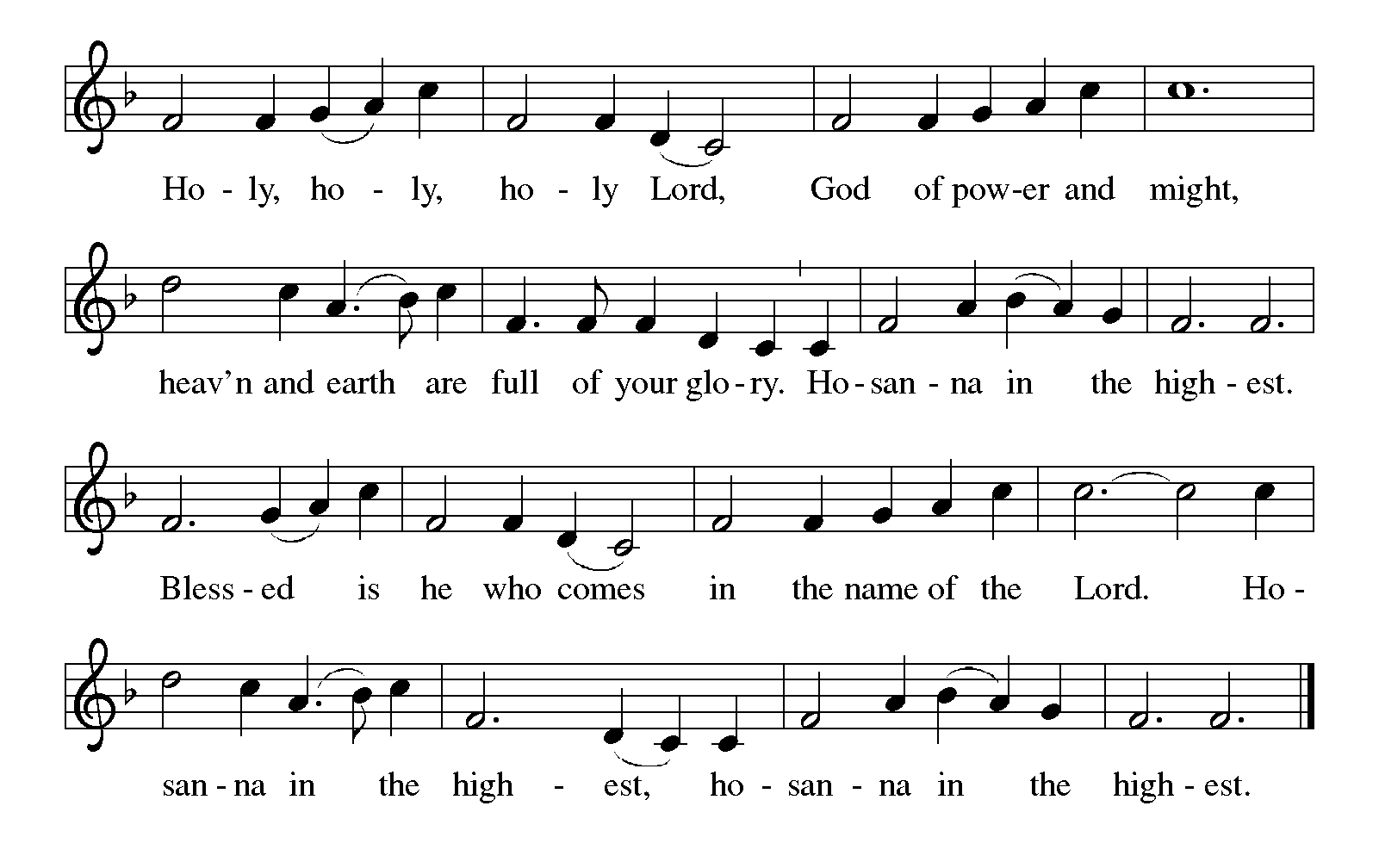 THANKSGIVING AT THE TABLEIn the night in which he was betrayed,our Lord Jesus took bread, and gave thanks;broke it, and gave it to his disciples, saying:Take and eat; this is my body, given for you.Do this for the remembrance of me.Again, after supper, he took the cup, gave thanks,and gave it for all to drink, saying:This cup is the new covenant in my blood,shed for you and for all people for the forgiveness of sin.Do this for the remembrance of me.Lord’s Prayer Lord, remember us in your kingdom and teach us to pray.Our Father, who art in heaven,hallowed be thy name,thy kingdom come,thy will be done,on earth as it is in heaven.Give us this day our daily bread;and forgive us our trespasses,as we forgive thosewho trespass against us;and lead us not into temptation,but deliver us from evil.For thine is the kingdom,and the power, and the glory,forever and ever. Amen.INVITATION TO COMMUNIONAt Jesus’ table, heaven and earth are joined as one.Come and see.communion	*continuous*People are welcome to kneel at the altar rail for a time of prayer after they receive their communion elementsSongS During Communion “Jesus Loves Me” Hymn # 595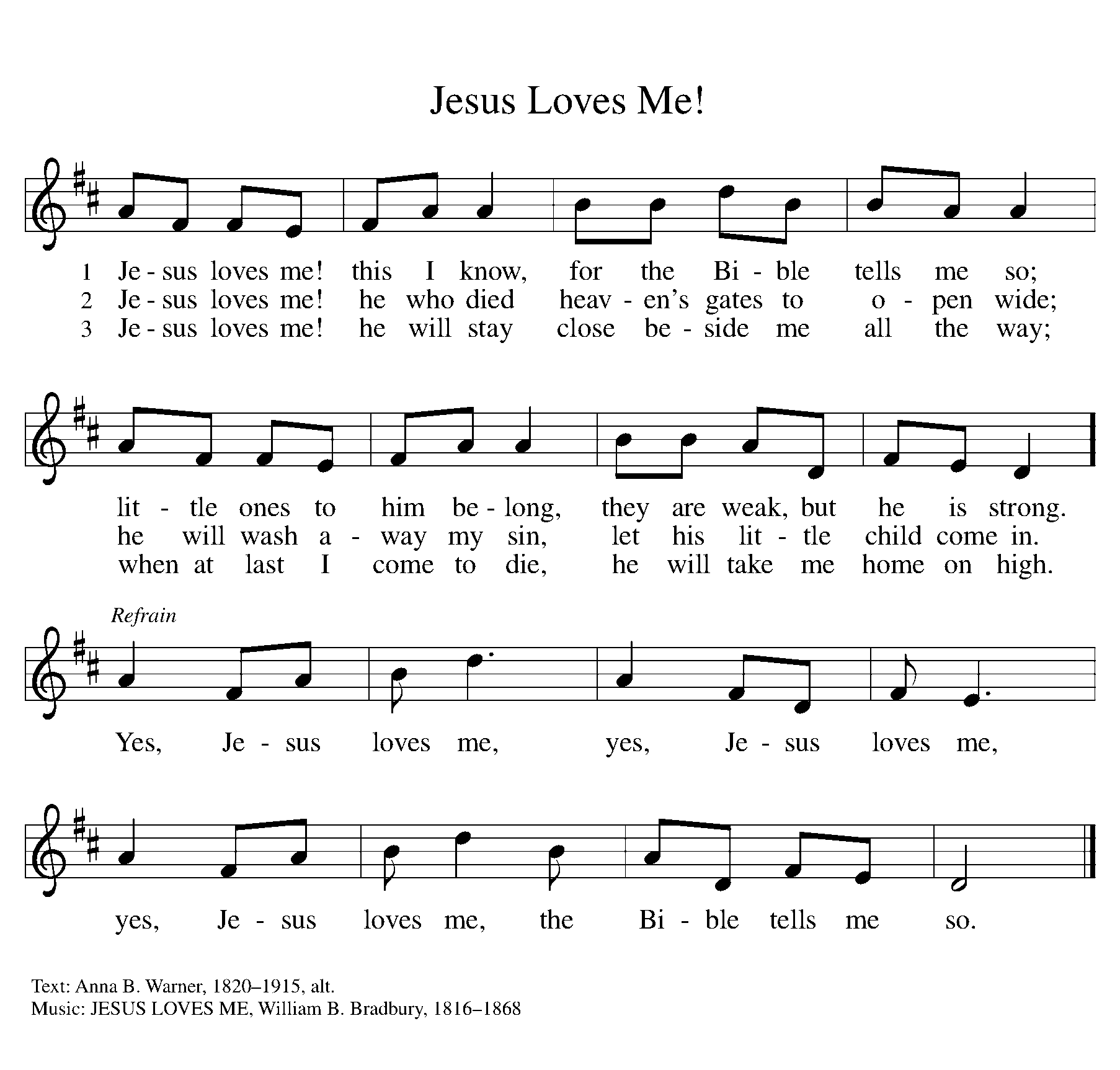 “Just As I Am, Without One Plea” Hymn # 592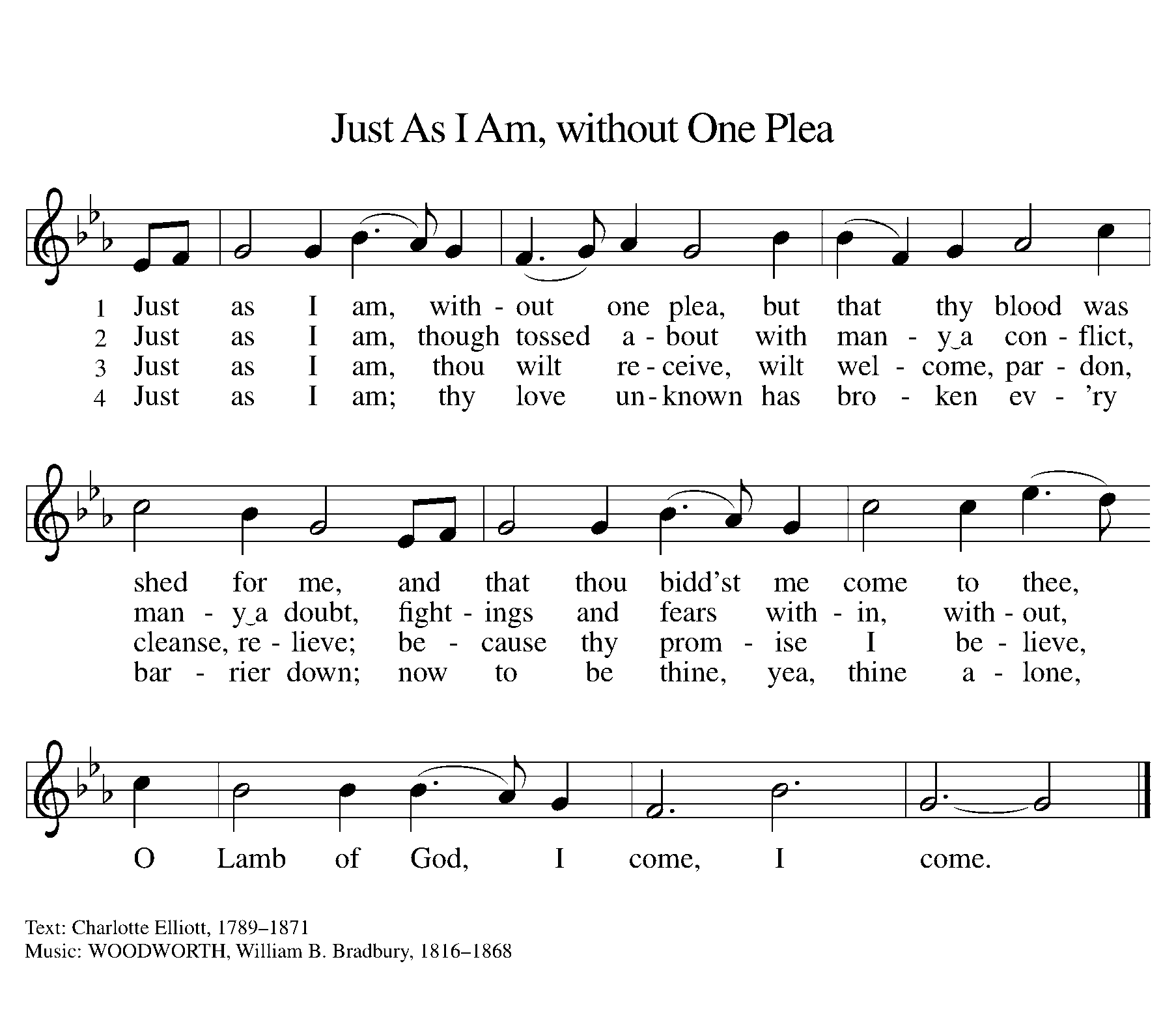 “In the Singing” Hymn # 466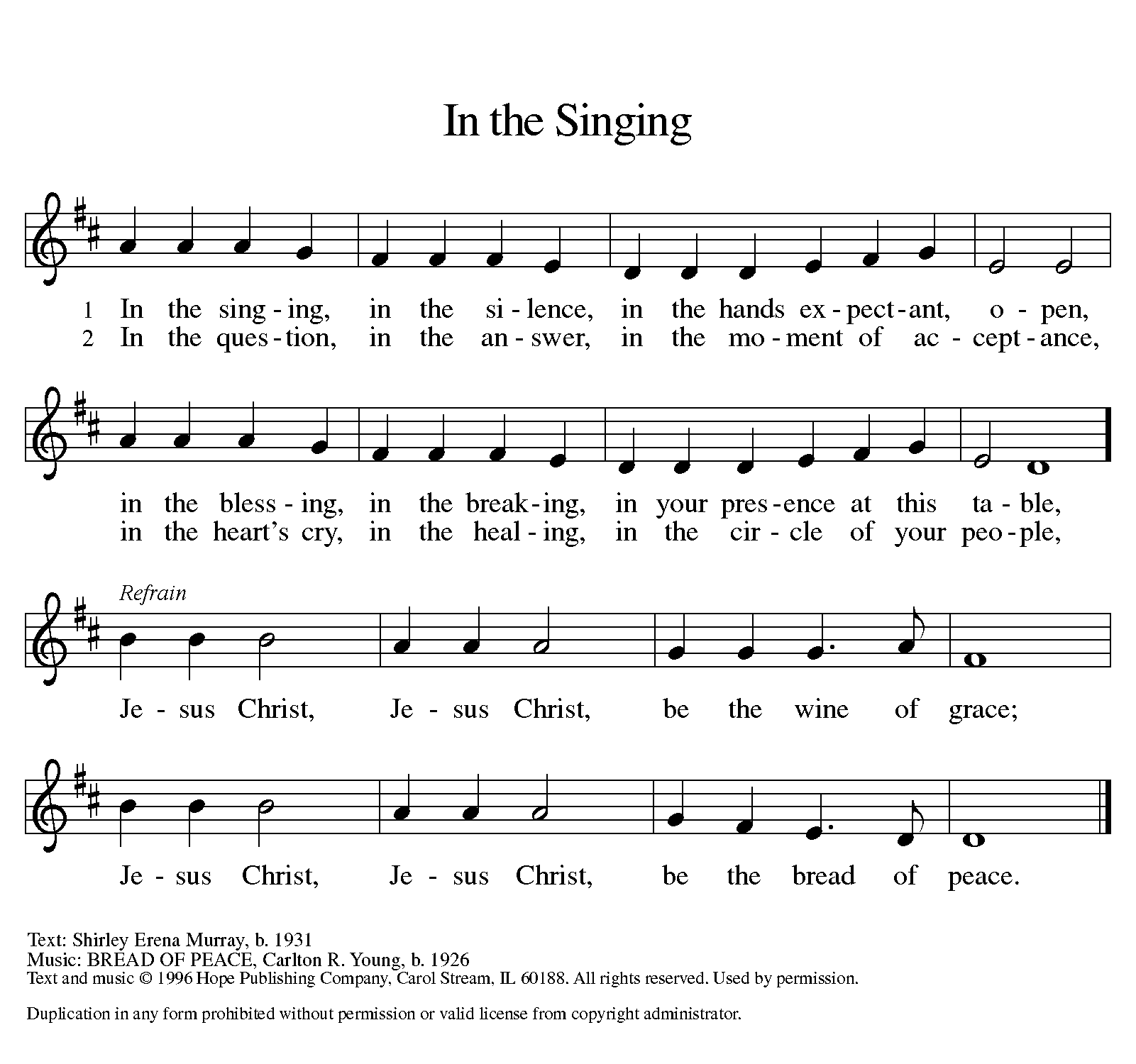 TABLE BLESSINGThe body and blood of our Lord Jesus Christ  strengthen you and keep you in His grace.Amen.PRAYER AFTER COMMUNION																Giver of every gift. Christ’s body is our food, and we are Christ’s body. Raise us to life by your power for the benefit of all and to your glory, now and forever. Amen.								BLESSINGGod who names you, Christ who claims you,and the Holy Spirit who dwells in you,+bless you and remain with you always.Amen.SENDING SONG 	“When We Are Living” Hymn # 639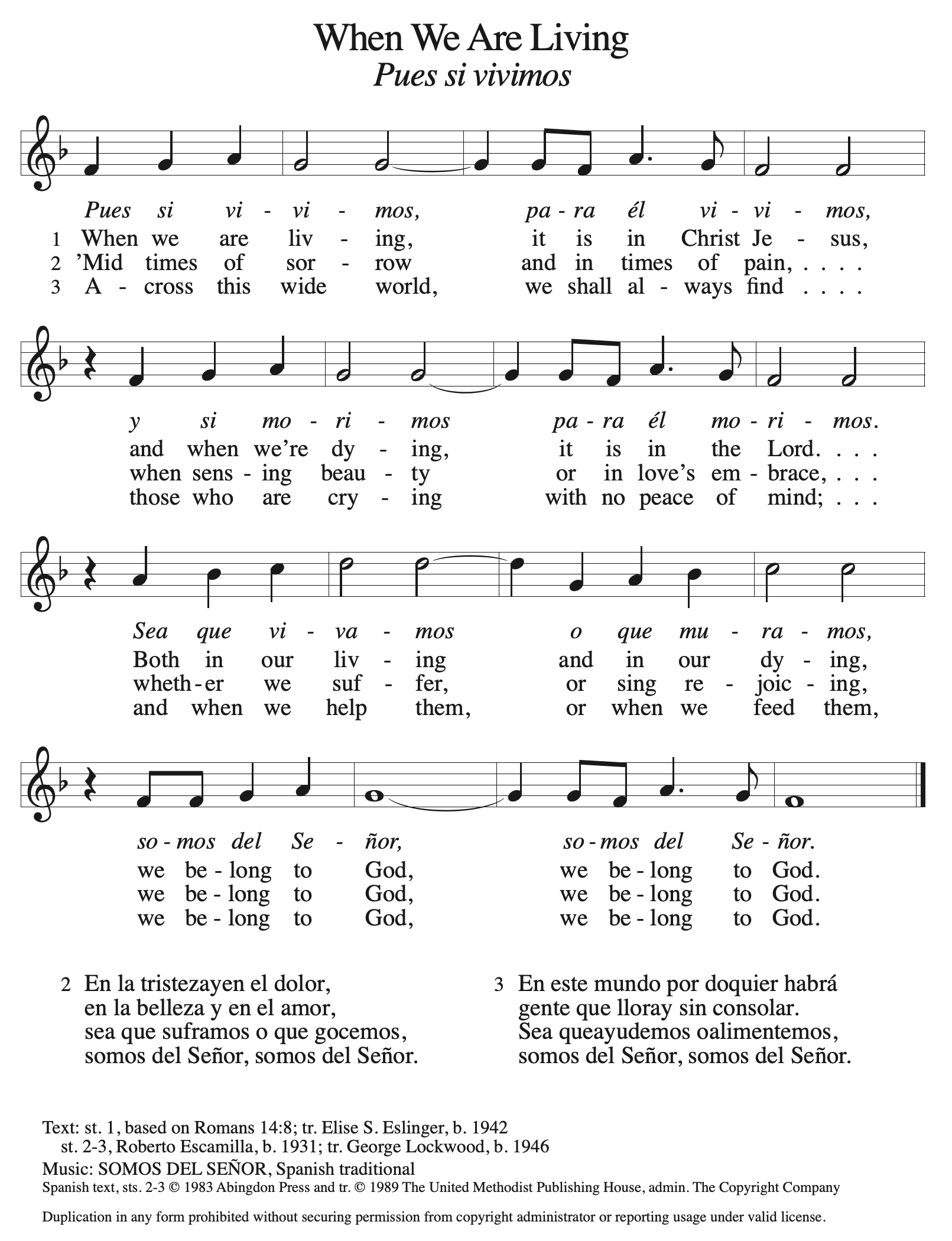 DISMISSALGo in peace. You are God’s beloved.Thanks be to God.From sundaysandseasons.com. Copyright © 2017 Augsburg Fortress. All rights reserved.Thank you to all who served in worship today!Presider: Pastor Jim Morgan 		Musician: Jayne FlaniganAcolyte: Lexie Griffin			Safety Person: Elder: Buffy Meyers	Dan Utterback	Trustee: Mike JohnsonOffering Counters: Diane Griffin & Carlotta WillardPRAYERS OF THE FAITHFULWith thanks for all God’s blessings and his love for all people. Our Bishops, Craig Satterlee Elizabeth Eaton, and the congregations of the North/West Lower Michigan Synod, and especially Emanuel Lutheran Church in Ludington and Rev. Domingo ShriverPrayers for our friends, for all who are sick or hospitalized and for all health care workers who care for them. We pray especially for all those affected by gun violence, Ukraine, Sudan, Turkey, and Syria. All those members of Zion’s family traveling; all those homebound or in frail health; all those suffering with quiet, unknown needs or worries. For those who serve on our behalf: public safety, utility workers, medical personnel, military personnel. For those who might be forgotten.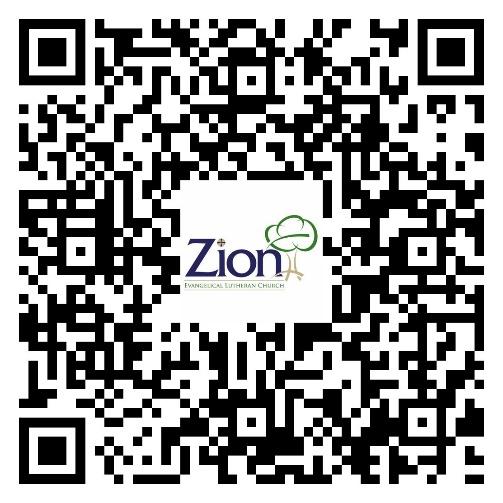 This week at Zion:Men’s Coffee, 8 AM Wednesday, February 7Women’s Fellowship, 9 AM Thursday, February 8ANNOUNCEMENTSValentine’s Day gift bags: Valentine’s Day is fast approaching, and we are in need of donations for our yearly Valentine’s gift bags which are in the Fellowship Hall. There are 11 total. Volunteers are also needed to deliver the bags next Sunday. Please see Dawn Brodbeck with any questions.“Soup” R Bowl Collection: We will again hold a “Soup” R Bowl collection for Feed the Need for four Sundays, ending on Super Bowl Sunday, February 11th. This year we will collect cans of soup (no cream soups), canned pasta (like ravioli, spaghetti and meat balls, etc.), mac and cheese mixes and individual packages of snacks (crackers, pretzels, cookies). New this year is that several other area churches in the ministerial association will also be holding collections. The goal is to collect enough food to “feed the need” for the remainder of the school year. Feed the Need is currently serving 110 kids. That means our collective goal is to collect 770 of each item! When you go grocery shopping, please consider picking up a few items each week and help us Feed the Need of our local kids.Door Locking Policy: Our door locking policy relies on having a volunteer(s) each Sunday to serve as the Safety Person of the Day. On Sundays where no one has volunteered, if someone arrives at church and is willing to be the Safety Person of the Day, we will follow the door locking policy. If no one steps forward to serve as the Safety Person of the Day, the doors will not be locked as there will be no one to monitor the church cell phone and let late arrivals into the church. Please consider volunteering for this important dutyChurch Musician Opening: We have an opening for the position of church musician for two Sundays a month starting in January 2024. The musician would play liturgy and hymns for our Sunday worship services. If you are aware of anyone who may be interested in sharing their musical gifts with Zion, please contact Buffy Meyers. It is a paid position.Call Committee Update: The Call Committee continues to meet and research candidates from the synod. Please pray for wisdom and patience for the Call Committee and the congregation.